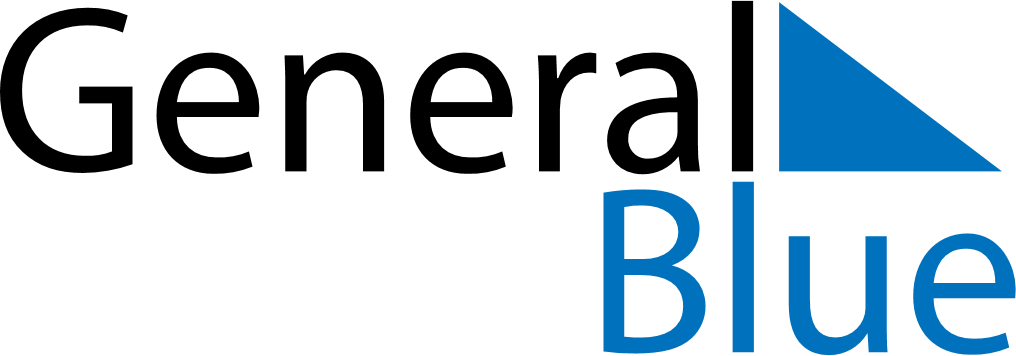 June 2027June 2027June 2027GuamGuamMONTUEWEDTHUFRISATSUN1234567891011121314151617181920Juneteenth (substitute day)JuneteenthFather’s Day21222324252627282930